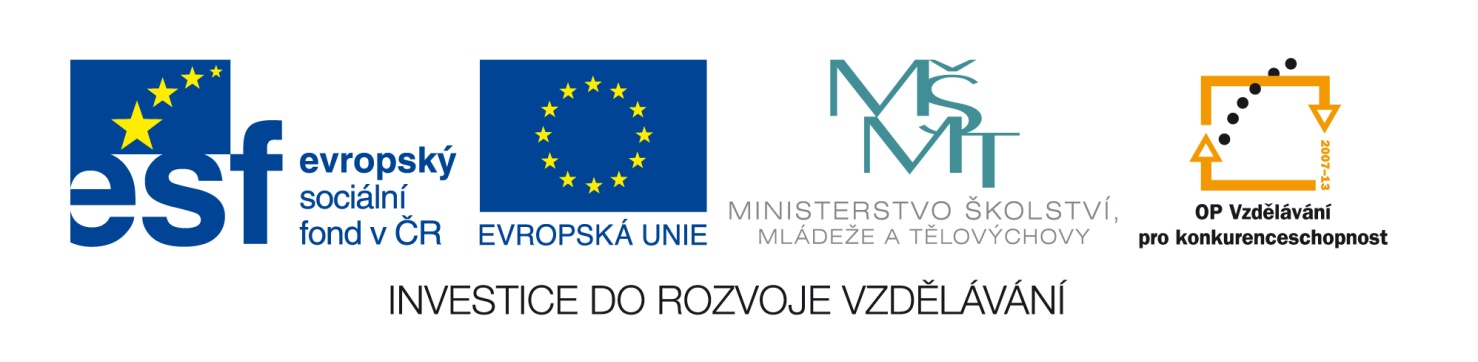 Výsledek výzvy k podávání nabídekVyplněný formulář zasílejte v případě individuálních projektů elektronicky na adresu cera@msmt.cz a v případě grantových projektů na emailovou adresu daného ZS (viz níže) a v předmětu uveďte "Zadávací řízení".Výsledek výzvy k podání nabídek bude na www.msmt.cz / www ZS uveřejněn nejpozději do 3 pracovních dnů ode dne obdržení.Kontaktní osoba pro případ doplnění formuláře před jeho uveřejněním na www.msmt.cz/ www ZS.Číslo zakázky:C/12/649Název programu:Operační program Vzdělávání pro konkurenceschopnostRegistrační číslo projektu:CZ.1.07/1.5.00/34.0948Název projektu:Šablony na GVMNázev zakázky:Nákup ICT na GVM – 2012Datum vyhlášení zakázky:12. září 2012Název zadavatele:Gymnázium Velké MeziříčíNázev (obchodní firma) vybraného dodavatele:BOXED, s. r. o. Sídlo dodavatele:Velflíkova 4, 160 00 PRAHA 6Osoba oprávněná jednat jménem dodavatele:Ing. Luděk HeinzIng. Josef DostálIČ dodavatele:27243842Jméno:PavelPříjmení:DvořákE-mail:dvorakpavel@gvm.czTelefon:732 477 094